POLITICA RJC 								rev.01Nuovi Gioielli srl  è un’azienda di medie dimensioni impegnata nella lavorazione di metalli preziosi per il proprio marchio e alcuni noti marchi di gioielli. L’azienda si trova a Mussolente (VI)  in via Alessandro Volta 1     e impiega  al suo interno una quarantina di persone , impegnate in  lavorazioni orafe , dalla fusione della materia prima   fino alla realizzazione del prodotto finito. Nuovi Gioielli srl   è membro del Responsible Jewellery Council (RJC).L'RJC è un'organizzazione che stabilisce standard per promuovere un comportamento etico, i diritti umani, i diritti sociali e pratiche ambientali in tutta la catena di fornitura di gioielli con diamanti, oro, argento  gruppi di metalli del platino e alcune pietre preziose (zaffiri, smeraldi e rubini) .RJC ha sviluppato uno standard di riferimento per la catena di fornitura di gioielli e meccanismi credibili per la verifica delle pratiche commerciali responsabili attraverso audit di terza parte.In qualità di  Membri Certificati RJC,  Nuovi Gioielli srl si impegna a gestire la propria  attività in conformità al codice di procedura RJC. Si impegna, inoltre, ad integrare considerazioni etiche, in materia di diritti umani, sociali e ambientali nelle operazioni quotidiane, nelle attività di pianificazione aziendale e nei processi decisionali.Nel Bilancio di Sostenibilità che l’azienda emette ogni anno sono definite le performance aziendali in merito a obiettivi specifici che di anno in anno l’azienda si pone. In particolare, tali principi si possono generalmente così riassumere: Rispetto di buone pratiche commerciali (assenza di corruzione) Assenza di lavoro minorileAssenza di lavoro forzatoRispetto dei requisiti di salute e sicurezza Libertà di associazioneAssenza di discriminazioneCorretta gestione di pratiche disciplinari in ottemperanza a requisiti cogenti e di corretta gestione dei lavoratoriCorretta e dignitosa retribuzioneOrario di lavoro coerente con i requisiti dettati dal CCNL applicabile Rispetto dell’ambiente e promozione della riduzione dei consumi e delle buone prassi nella gestione dei rifiuti e delle risorse non riproducibiliCondanna e rifiuto di qualsiasi attività legata ai crimini di guerra, violazioni del diritto internazionale  umanitario, crimini contro l’umanità o genocidiImpegno a non dare alcun supporto diretto o indiretto a gruppi armati, a combattere la corruzione o le cattive pratiche della filiera dell’oro, argento  e dei diamanti e pietre preziose e gli abusi associati all’estrazione , trasporto e commercio di essiImpegno a non offrire, promettere o richiedere tangenti e opposizione alla sollecitazione di tangenti, richiesta di occultare , dissimulare l’origine dell’oro o dichiarare il falso in materia di tasse,imposte, tariffe e royalty pagate ai governi a scopo di estrazione, commercio, movimentazione , trasporto ed esportazione di oroImpegno affinchè tutte le attività di vigilanza privata e le misure di sicurezza a difesa del patrimonio siano conformi alle leggi nazionali nel rispetto della dignità del lavoratore . Nel rispetto di tali requisiti, l’azienda dichiara di ottemperare alle seguenti normative e Convenzioni: Allo standard volontario RJC CoP- 2019Allo Standard volontario RJC – Coc 2017Alle Convenzioni dell’Organizzazione Internazionale del Lavoro (ILO) Alla Convenzione delle Nazioni Unite sui diritti del bambinoAlla Dichiarazione Universale dei Diritti Umani Alla Convenzione delle Nazioni Unite sull’eliminazione di tutte le forme di discriminazione contro le donne e di tutte le forme di discriminazione razzialeAl Patto Internazionale sui diritti civili e Politici e sui diritti economici, sociali e culturali. A tutte le leggi nazionali ed internazionali in materia, ivi inclusi il D.Lgs. 81/2008 e successive modificazioni, relativo alla salute e sicurezza nei luoghi di lavoro ed il Regolamento Europeo 679/2016 relativo alla riservatezza e trattamento dei dati personali  e al D. Lgs 152/2006  in materia  ambientale e successive modificazioni Alle prescrizioni del D.Lgs. 231/2001 in materia di responsabilità amministrativa d’impresa. Alla linea Guida OCSE sulla due diligence per filiere responsabili di minerali provenienti da aree di conflitto  e ad alto rischio.Direzione Generale 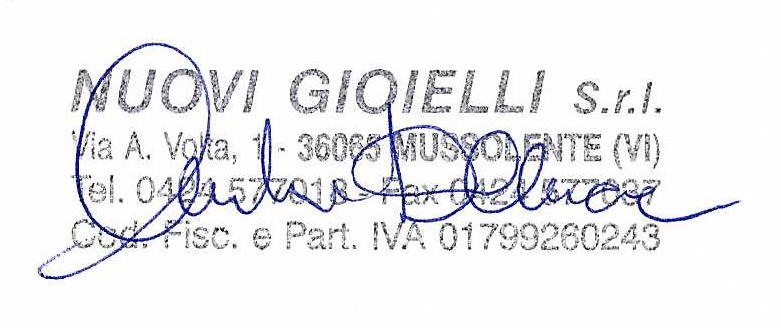       		Mussolente , 26/04/2021